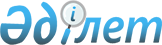 О внесении изменения в решение Шортандинского районного маслихата от 24 декабря 2015 года № С-44/2 "О бюджете района на 2016-2018 годы"Решение Шортандинского районного маслихата Акмолинской области от 6 сентября 2016 года № С-8/2. Зарегистрировано Департаментом юстиции Акмолинской области 19 сентября 2016 года № 5533      Примечание РЦПИ.

      В тексте документа сохранена пунктуация и орфография оригинала.

      В соответствии с пунктом 4 статьи 106 Бюджетного кодекса Республики Казахстан от 4 декабря 2008 года, подпунктом 1) пункта 1 статьи 6 Закона Республики Казахстан от 23 января 2001 года "О местном государственном управлении и самоуправлении в Республике Казахстан", Шортандинский районный маслихат РЕШИЛ:

      1. Внести в решение Шортандинского районного маслихата "О бюджете района на 2016-2018 годы" от 24 декабря 2015 года № С-44/2 (зарегистрировано в Реестре государственной регистрации нормативных правовых актов № 5183, опубликовано 23 января 2016 года в районной газете "Вести" и 23 января 2016 года в районной газете "Өрлеу") следующее изменение:

      приложение 1 к указанному решению изложить в новой редакции согласно приложению к настоящему решению.

      2. Настоящее решение вступает в силу со дня государственной регистрации в Департаменте юстиции Акмолинской области и вводится в действие с 1 января 2016 года.



      "СОГЛАСОВАНО"



      "6" 09 2016 г.

 Бюджет района на 2016 год
					© 2012. РГП на ПХВ «Институт законодательства и правовой информации Республики Казахстан» Министерства юстиции Республики Казахстан
				
      Председатель сессии
районного маслихата

А.Хабовский

      Секретарь районного
маслихата

Д.Отаров

      Аким Шортандинского района

Г.Садвокасова
Приложение
к решению Шортандинского
районного маслихата № С-8/2
от 6 сентября 2016 годаПриложение 1
к решению Шортандинского
районного маслихата № С-44/2
от 24 декабря 2015 годаФункциональная группа

Функциональная группа

Функциональная группа

Функциональная группа

Функциональная группа

Сумма

Категория

Категория

Категория

Категория

Сумма

Функциональная подгруппа

Функциональная подгруппа

Функциональная подгруппа

Сумма

Класс

Класс

Сумма

Администратор бюджетных программ

Администратор бюджетных программ

Сумма

Подкласс

Сумма

Программа

Сумма

I. Доходы

2886968

1

Налоговые поступления

745610

01

Подоходный налог 

37500

2

Индивидуальный подоходный налог

37500

03

Социальный налог

349000

1

Социальный налог

349000

04

Hалоги на собственность

275000

1

Hалоги на имущество

203100

3

Земельный налог

15800

4

Hалог на транспортные средства

54600

5

Единый земельный налог

1500

05

Внутренние налоги на товары, работы и услуги

79030

2

Акцизы

6000

3

Поступления за использование природных и других ресурсов

52530

4

Сборы за ведение предпринимательской и профессиональной деятельности 

20500

07

Прочие налоги

180

1

Прочие налоги

180

08

Обязательные платежи, взимаемые за совершение юридически значимых действий и (или) выдачу документов уполномоченными на то государственными органами или должностными лицами 

4900

1

Государственная пошлина

4900

2

Неналоговые поступления

12213,3

01

Доходы от государственной собственности

5363

1

Поступления части чистого дохода государственных предприятий

20

5

Доходы от аренды имущества, находящегося в государственной собственности

5320

7

Вознаграждения по кредитам, выданным из государственного бюджета

23

06

Прочие неналоговые поступления

6850,3

1

Прочие неналоговые поступления

6850,3

3

Поступления от продажи основного капитала

41200

01

Продажа государственного имущества, закрепленного за государственными учреждениями

3000

1

Продажа государственного имущества, закрепленного за государственными учреждениями

3000

03

Продажа земли и нематериальных активов

38200

1

Продажа земли

38200

4

Поступления трансфертов 

2087944,7

02

Трансферты из вышестоящих органов государственного управления

2087944,7

2

Трансферты из областного бюджета

2087944,7

II. Затраты

2894024,9

01

Государственные услуги общего характера

251941,1

1

Представительные, исполнительные и другие органы, выполняющие общие функции государственного управления

212628,2

112

Аппарат маслихата района (города областного значения)

24592

001

Услуги по обеспечению деятельности маслихата района (города областного значения)

24592

122

Аппарат акима района (города областного значения)

62997

001

Услуги по обеспечению деятельности акима района (города областного значения)

62997

123

Аппарат акима района в городе, города районного значения, поселка, села, сельского округа

125039,2

001

Услуги по обеспечению деятельности акима района в городе, города районного значения, поселка, села, сельского округа

125039,2

2

Финансовая деятельность

1494

459

Отдел экономики и финансов района (города областного значения)

1494

003

Проведение оценки имущества в целях налогообложения

794

010

Приватизация, управление коммунальным имуществом, постприватизационная деятельность и регулирование споров, связанных с этим

700

9

Прочие государственные услуги общего характера

37818,9

458

Отдел жилищно-коммунального хозяйства, пассажирского транспорта и автомобильных дорог района (города областного значения)

11856

001

Услуги по реализации государственной политики на местном уровне в области жилищно-коммунального хозяйства, пассажирского транспорта и автомобильных дорог

11856

459

Отдел экономики и финансов района (города областного значения)

22448,8

001

Услуги по реализации государственной политики в области формирования и развития экономической политики, государственного планирования, исполнения бюджета и управления коммунальной собственностью района (города 

областного значения)

22448,8

494

Отдел предпринимательства и промышленности района (города областного значения)

3514,1

001

Услуги по реализации государственной политики на местном уровне в области развития предпринимательства и промышленности

3514,1

02

Оборона

2348

1

Военные нужды

2348

122

Аппарат акима района (города областного значения)

2348

005

Мероприятия в рамках исполнения всеобщей воинской обязанности

2348

04

Образование

1977539,2

1

Дошкольное воспитание и обучение

294311

464

Отдел образования района (города областного значения)

294311

009

Обеспечение деятельности организаций дошкольного воспитания и обучения

153467

040

Реализация государственного образовательного заказа в дошкольных организациях образования

140844

2

Начальное, основное среднее и общее среднее образование

1621611,2

464

Отдел образования района (города областного значения)

1602130,2

003

Общеобразовательное обучение

1560403

006

Дополнительное образование для детей 

41727,2

465

Отдел физической культуры и спорта района (города областного значения)

19481

017

Дополнительное образование для детей и юношества по спорту

19481

9

Прочие услуги в области образования

61617

464

Отдел образования района (города областного значения)

61617

001

Услуги по реализации государственной политики на местном уровне в области образования

6979

004

Информатизация системы образования в государственных учреждениях образования района (города областного значения)

2500

005

Приобретение и доставка учебников, учебно-методических комплексов для государственных учреждений образования района (города областного значения)

33918

015

Ежемесячные выплаты денежных средств опекунам (попечителям) на содержание ребенка-сироты (детей-сирот), и ребенка (детей), оставшегося без попечения родителей

16325

067

Капитальные расходы подведомственных государственных учреждений и организаций

1895

06

Социальная помощь и социальное обеспечение

102721,9

1

Социальное обеспечение

13903

451

Отдел занятости и социальных программ района (города областного значения)

13903

005

Государственная адресная социальная помощь

300

016

Государственные пособия на детей до 18 лет

5962

025

Внедрение обусловленной денежной помощи по проекту "Өрлеу"

7641

2

Социальная помощь

51989,9

123

Аппарат акима района в городе, города районного значения, поселка, села, сельского округа

8811,7

003

Оказание социальной помощи нуждающимся гражданам на дому

8811,7

451

Отдел занятости и социальных программ района (города областного значения)

43178,2

002

Программа занятости

15403

007

Социальная помощь отдельным категориям нуждающихся граждан по решениям местных представительных органов

19360,2

010

Материальное обеспечение детей-инвалидов, воспитывающихся и обучающихся на дому

810

017

Обеспечение нуждающихся инвалидов обязательными гигиеническими средствами и предоставление услуг специалистами жестового языка, индивидуальными помощниками в соответствии с индивидуальной программой реабилитации инвалида

6824

023

Обеспечение деятельности центров занятости населения

781

9

Прочие услуги в области социальной помощи и социального обеспечения

36829

451

Отдел занятости и социальных программ района (города областного значения)

36751

001

Услуги по реализации государственной политики на местном уровне в области обеспечения занятости и реализации социальных программ для населения

22703,9

011

Оплата услуг по зачислению, выплате и доставке пособий и других социальных выплат

318

050

Реализация Плана мероприятий по обеспечению прав и улучшению качества жизни инвалидов в Республике Казахстан на 2012 – 2018 годы

6471

054

Размещение государственного социального заказа в неправительственном секторе

7258,1

458

Отдел жилищно-коммунального хозяйства, пассажирского транспорта и автомобильных дорог района (города областного значения)

78

050

Реализация Плана мероприятий по обеспечению прав и улучшению качества жизни инвалидов в Республике Казахстан на 2012 – 2018 годы

78

07

Жилищно-коммунальное хозяйство

103242

1

Жилищное хозяйство

16321

455

Отдел культуры и развития языков района (города областного значения)

800

024

Ремонт объектов в рамках развития городов и сельских населенных пунктов по Дорожной карте занятости 2020

800

458

Отдел жилищно-коммунального хозяйства, пассажирского транспорта и автомобильных дорог района (города областного значения)

5300

041

Ремонт и благоустройство объектов в рамках развития городов и сельских населенных пунктов по Дорожной карте занятости 2020

5300

464

Отдел образования района (города областного значения)

1021

026

Ремонт объектов в рамках развития городов и сельских населенных пунктов по Дорожной карте занятости 2020

1021

467

Отдел строительства района (города областного значения)

9200

004

Проектирование, развитие и (или) обустройство инженерно-коммуникационной инфраструктуры

9200

2

Коммунальное хозяйство

86921

458

Отдел жилищно-коммунального хозяйства, пассажирского транспорта и автомобильных дорог района (города областного значения)

71987

012

Функционирование системы водоснабжения и водоотведения

66987

026

Организация эксплуатации тепловых сетей, находящихся в коммунальной собственности районов (городов областного значения)

5000

467

Отдел строительства района (города областного значения)

14934

006

Развитие системы водоснабжения и водоотведения 

14934

08

Культура, спорт, туризм и информационное пространство

277512,8

1

Деятельность в области культуры

57149

455

Отдел культуры и развития языков района (города областного значения)

57149

003

Поддержка культурно-досуговой работы

57149

2

Спорт

144238

465

Отдел физической культуры и спорта района (города областного значения)

12238

001

Услуги по реализации государственной политики на местном уровне в сфере физической культуры и спорта

6018

006

Проведение спортивных соревнований на районном (города областного значения) уровне

1680

007

Подготовка и участие членов сборных команд района (города областного значения) по различным видам спорта на областных спортивных соревнованиях

4540

467

Отдел строительства района (города областного значения)

132000

008

Развитие объектов спорта

132000

3

Информационное пространство

51462,8

455

Отдел культуры и развития языков района (города областного значения)

42993,2

006

Функционирование районных (городских) библиотек

36145,2

007

Развитие государственного языка и других языков народа Казахстана

6848

456

Отдел внутренней политики района (города областного значения)

8469,6

002

Услуги по проведению государственной информационной политики

8469,6

9

Прочие услуги по организации культуры, спорта, туризма и информационного пространства

24663

455

Отдел культуры и развития языков района (города областного значения)

8166

001

Услуги по реализации государственной политики на местном уровне в области развития языков и культуры

6666

032

Капитальные расходы подведомственных государственных учреждений и организаций

1500

456

Отдел внутренней политики района (города областного значения)

16497

001

Услуги по реализации государственной политики на местном уровне в области информации, укрепления государственности и формирования социального оптимизма граждан

10963

003

Реализация мероприятий в сфере молодежной политики

5534

10

Сельское, водное, лесное, рыбное хозяйство, особо охраняемые природные территории, охрана окружающей среды и животного мира, земельные отношения

87694,4

1

Сельское хозяйство

52938,4

459

Отдел экономики и финансов района (города областного значения)

16477

099

Реализация мер по оказанию социальной поддержки специалистов

16477

462

Отдел сельского хозяйства района (города областного значения)

18251

001

Услуги по реализации государственной политики на местном уровне в сфере сельского хозяйства

18251

473

Отдел ветеринарии района (города областного значения)

18210,4

001

Услуги по реализации государственной политики на местном уровне в сфере ветеринарии

14249

005

Обеспечение функционирования скотомогильников (биотермических ям)

1294,4

007

Организация отлова и уничтожения бродячих собак и кошек

700

047

Возмещение владельцам стоимости обезвреженных (обеззараженных) и переработанных без изъятия животных, продукции и сырья животного происхождения, представляющих опасность для здоровья животных и человека

1967

6

Земельные отношения

10194

463

Отдел земельных отношений района (города областного значения)

10194

001

Услуги по реализации государственной политики в области регулирования земельных отношений на территории района (города областного значения)

10194

9

Прочие услуги в области сельского, водного, лесного, рыбного хозяйства, охраны окружающей среды и земельных отношений

24562

473

Отдел ветеринарии района (города областного значения)

24562

011

Проведение противоэпизоотических мероприятий

24562

11

Промышленность, архитектурная, градостроительная и строительная деятельность

18011,4

2

Архитектурная, градостроительная и строительная деятельность

18011,4

467

Отдел строительства района (города областного значения)

11269,4

001

Услуги по реализации государственной политики на местном уровне в области строительства

11269,4

468

Отдел архитектуры и градостроительства района (города областного значения)

6742

001

Услуги по реализации государственной политики в области архитектуры и градостроительства на местном уровне

6742

12

Транспорт и коммуникации

23745

1

Автомобильный транспорт

20000

458

Отдел жилищно-коммунального хозяйства, пассажирского транспорта и автомобильных дорог района (города областного значения)

20000

023

Обеспечение функционирования автомобильных дорог

20000

9

Прочие услуги в сфере транспорта и коммуникаций

3745

458

Отдел жилищно-коммунального хозяйства, пассажирского транспорта и автомобильных дорог района (города областного значения)

3745

037

Субсидирование пассажирских перевозок по социально значимым городским (сельским), пригородным и внутрирайонным сообщениям

3745

13

Прочие

30403,9

3

Поддержка предпринимательской деятельности и защита конкуренции

3623,9

469

Отдел предпринимательства района (города областного значения)

3623,9

001

Услуги по реализации государственной политики на местном уровне в области развития предпринимательства

3623,9

9

Прочие

26780

123

Аппарат акима района в городе, города районного значения, поселка, села, сельского округа

26780

040

Реализация мер по содействию экономическому развитию регионов в рамках Программы "Развитие регионов"

26780

14

Обслуживание долга

23

1

Обслуживание долга

23

459

Отдел экономики и финансов района (города областного значения)

23

021

Обслуживание долга местных исполнительных органов по выплате вознаграждений и иных платежей по займам из областного бюджета

23

15

Трансферты

18842,2

1

Трансферты

18842,2

459

Отдел экономики и финансов района (города областного значения)

18842,2

006

Возврат неиспользованных (недоиспользованных) целевых трансфертов

5242,2

051

Трансферты органам местного самоуправления

13600

IІІ. Чистое бюджетное кредитование

86947,9

Бюджетные кредиты

104984,9

10

Сельское, водное, лесное, рыбное хозяйство, особо охраняемые природные территории, охрана окружающей среды и животного мира, земельные отношения

104984,9

1

Сельское хозяйство

104984,9

459

Отдел экономики и финансов района (города областного значения)

104984,9

018

Бюджетные кредиты для реализации мер социальной поддержки специалистов

104984,9

5

Погашение бюджетных кредитов

18037

01

Погашение бюджетных кредитов

18037

1

Погашение бюджетных кредитов, выданных из государственного бюджета

18037

ІV. Сальдо по операциям с финансовыми активами 

0

Приобретение финансовых активов 

0

V. Дефицит (профицит) бюджета

-94004,8

VI. Финансирование дефицита (использование профицита) бюджета

94004,8

